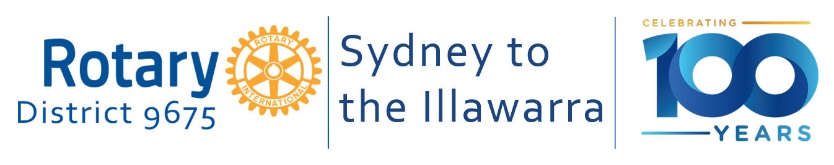 D9675 EnviroClub AwardsApplication Form – Bronze AwardA Bronze Award is the first of three levels of recognition of your club’s environmental achievements. The District 9675 Environment & Sustainability Committee will review your application on the basis of criteria at the appropriate level for the Award. The Committee will then make a recommendation to the District Governor who will make the final decision as to whether your club receives this level of Award. Refer to the EnviroClub Awards Information Pack for further details about requirements and assessment criteria. Please complete all sections below. Where appropriate, attach any additional information or evidence (for example photos, screen shots, promotional/advertising materials) to support your application.Summarise the Club’s submission for a BRONZE Award below.Email completed application forms to Brendan O’Keeffe at brendan@cscadvisory.com at any time, but before June 1 for presentation at the District Changeover function.Rotary Club NameRotary YearClub Environment OfficerName: Email address: Club Environment Committee formedYES 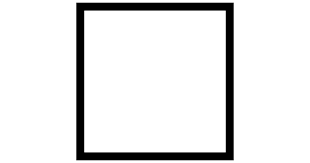 NO  Name of Club PresidentDate of ApplicationCurrent environmental project/s undertaken by the Club.2.   Planned environmental projects.For official use onlyFor official use onlyDate application receivedApplication approvedYES  NO   DateCommittee’s comments / recommendationsDate approved by District GovernorDate Award presented to the Club